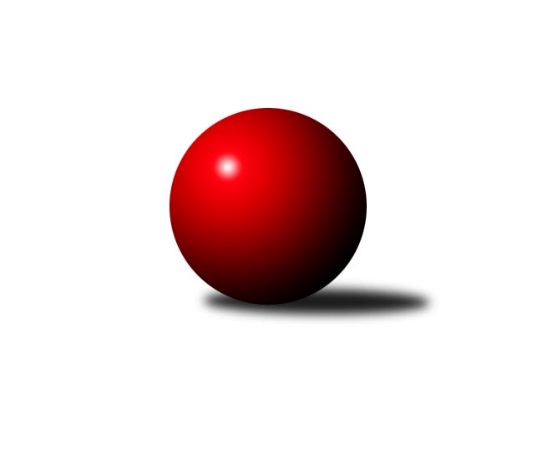 Č.11Ročník 2022/2023	20.11.2022Nejlepšího výkonu v tomto kole: 2374 dosáhlo družstvo: SK Meteor Praha EMistrovství Prahy 4 2022/2023Výsledky 11. kolaSouhrnný přehled výsledků:TJ Sokol Praha-Vršovice D	- SK Rapid Praha B	6:2	2120:1919	8.0:4.0	15.11.SC Olympia Radotín C	- SK Meteor Praha E	1:7	2147:2374	2.5:9.5	15.11.SK Žižkov Praha E	- SC Olympia Radotín B		dohrávka		12.12.TJ Sokol Rudná E	- SC Olympia Radotín B	3:5	2226:2265	7.0:5.0	14.11.Tabulka družstev:	1.	SC Olympia Radotín B	8	8	0	0	47.0 : 17.0 	59.0 : 37.0 	 2271	16	2.	SK Meteor Praha E	9	7	1	1	55.0 : 17.0 	73.5 : 34.5 	 2364	15	3.	TJ Sokol Praha-Vršovice D	9	6	0	3	40.0 : 32.0 	58.0 : 50.0 	 2209	12	4.	TJ Sokol Rudná E	9	3	0	6	31.5 : 40.5 	54.5 : 53.5 	 2204	6	5.	SC Olympia Radotín C	9	3	0	6	28.0 : 44.0 	47.5 : 60.5 	 2096	6	6.	SK Rapid Praha B	9	2	0	7	23.5 : 48.5 	37.5 : 70.5 	 2042	4	7.	SK Žižkov Praha E	9	1	1	7	23.0 : 49.0 	42.0 : 66.0 	 2106	3Podrobné výsledky kola:	 TJ Sokol Praha-Vršovice D	2120	6:2	1919	SK Rapid Praha B	Martina Liberská	 	 182 	 183 		365 	 1:1 	 390 	 	179 	 211		Marek Švenda	Renata Göringerová	 	 159 	 147 		306 	 0:2 	 335 	 	187 	 148		Pavel Eder	Milan Lukeš	 	 160 	 176 		336 	 2:0 	 214 	 	141 	 73		Jaroslav Svozil	Květuše Pytlíková	 	 180 	 181 		361 	 2:0 	 304 	 	156 	 148		Roman Hašek	Jarmila Fremrová	 	 213 	 181 		394 	 2:0 	 329 	 	170 	 159		Antonín Krampera	Jitka Vykouková	 	 158 	 200 		358 	 1:1 	 347 	 	183 	 164		Petr Švendarozhodčí: Pytlíková KvětaNejlepší výkon utkání: 394 - Jarmila Fremrová	 SC Olympia Radotín C	2147	1:7	2374	SK Meteor Praha E	Petr Zlatník	 	 195 	 161 		356 	 1:1 	 400 	 	185 	 215		Petra Grulichová	Aleš Nedbálek	 	 167 	 191 		358 	 0:2 	 388 	 	190 	 198		Bohumil Fojt	Vojtěch Zlatník	 	 225 	 203 		428 	 1.5:0.5 	 381 	 	178 	 203		Michal Mičo	Ludmila Zlatníková	 	 144 	 171 		315 	 0:2 	 388 	 	189 	 199		Martin Povolný	Jan Kalina	 	 155 	 187 		342 	 0:2 	 409 	 	215 	 194		Zuzana Edlmannová	Petr Žáček	 	 178 	 170 		348 	 0:2 	 408 	 	211 	 197		Miroslava Martincovározhodčí: Jiří UjhelyiNejlepší výkon utkání: 428 - Vojtěch Zlatník	 TJ Sokol Rudná E	2226	3:5	2265	SC Olympia Radotín B	Luboš Machulka	 	 221 	 226 		447 	 2:0 	 391 	 	193 	 198		Miloš Dudek	Petr Fišer	 	 201 	 229 		430 	 2:0 	 360 	 	182 	 178		Květa Dvořáková	Jana Fišerová	 	 137 	 212 		349 	 1:1 	 332 	 	162 	 170		Vladimír Dvořák	Helena Machulková *1	 	 144 	 187 		331 	 1:1 	 384 	 	210 	 174		Renáta Francová	Miloslav Dvořák	 	 166 	 183 		349 	 1:1 	 360 	 	195 	 165		Pavel Šimek	Alena Gryz	 	 166 	 154 		320 	 0:2 	 438 	 	229 	 209		Radek Paukrozhodčí: Družstvo všichnystřídání: *1 od 51. hodu Jaroslav MařánekNejlepší výkon utkání: 447 - Luboš MachulkaPořadí jednotlivců:	jméno hráče	družstvo	celkem	plné	dorážka	chyby	poměr kuž.	Maximum	1.	Radek Pauk 	SC Olympia Radotín B	420.79	292.8	128.0	8.5	4/4	(448)	2.	Luboš Machulka 	TJ Sokol Rudná E	417.63	289.4	128.2	8.2	5/5	(459)	3.	Martin Šimek 	SC Olympia Radotín B	415.58	280.3	135.3	9.3	4/4	(430)	4.	Pavla Hřebejková 	SK Žižkov Praha E	413.50	286.9	126.6	10.4	4/4	(461)	5.	Zuzana Edlmannová 	SK Meteor Praha E	409.78	292.4	117.3	10.2	3/3	(434)	6.	Miroslava Martincová 	SK Meteor Praha E	408.58	292.3	116.3	9.7	3/3	(443)	7.	Martin Povolný 	SK Meteor Praha E	405.28	293.0	112.3	11.3	3/3	(448)	8.	Vojtěch Zlatník 	SC Olympia Radotín C	398.94	281.3	117.6	7.6	2/2	(471)	9.	Bohumil Fojt 	SK Meteor Praha E	395.11	278.8	116.3	9.9	3/3	(428)	10.	Barbora Králová 	SK Žižkov Praha E	394.63	278.7	115.9	10.6	4/4	(469)	11.	Martina Liberská 	TJ Sokol Praha-Vršovice D	394.50	289.4	105.1	14.7	4/4	(422)	12.	Petr Fišer 	TJ Sokol Rudná E	394.00	285.2	108.8	12.8	5/5	(466)	13.	Michal Mičo 	SK Meteor Praha E	393.92	280.8	113.2	11.2	3/3	(448)	14.	Petra Grulichová 	SK Meteor Praha E	391.67	285.4	106.2	12.6	3/3	(417)	15.	Květuše Pytlíková 	TJ Sokol Praha-Vršovice D	389.94	283.3	106.6	12.1	4/4	(427)	16.	Pavel Šimek 	SC Olympia Radotín B	383.61	277.6	106.1	13.3	3/4	(425)	17.	Milan Lukeš 	TJ Sokol Praha-Vršovice D	383.17	267.8	115.4	11.1	3/4	(418)	18.	Jarmila Fremrová 	TJ Sokol Praha-Vršovice D	380.88	279.9	101.0	13.1	4/4	(398)	19.	Marek Švenda 	SK Rapid Praha B	380.50	280.5	100.0	15.2	3/3	(426)	20.	Martin Smetana 	SK Meteor Praha E	376.67	270.5	106.2	13.5	3/3	(392)	21.	Jan Kalina 	SC Olympia Radotín C	372.64	268.2	104.4	14.1	2/2	(416)	22.	Jana Fišerová 	TJ Sokol Rudná E	369.20	266.0	103.2	15.4	5/5	(428)	23.	Petr Švenda 	SK Rapid Praha B	367.44	270.4	97.1	12.2	3/3	(440)	24.	Jitka Vykouková 	TJ Sokol Praha-Vršovice D	367.00	268.3	98.7	16.8	3/4	(398)	25.	Renáta Francová 	SC Olympia Radotín B	364.25	271.0	93.3	16.1	4/4	(391)	26.	Miloš Dudek 	SC Olympia Radotín B	363.67	266.8	96.8	14.7	3/4	(391)	27.	Jana Fojtová 	SK Meteor Praha E	362.00	260.0	102.0	16.0	2/3	(363)	28.	Květa Dvořáková 	SC Olympia Radotín B	361.50	266.2	95.3	15.3	4/4	(389)	29.	Pavel Eder 	SK Rapid Praha B	359.83	260.4	99.4	13.8	3/3	(388)	30.	Mikoláš Dvořák 	SK Meteor Praha E	359.67	271.7	88.0	16.3	3/3	(394)	31.	Václav Černý 	TJ Sokol Praha-Vršovice D	358.17	261.2	97.0	16.2	3/4	(390)	32.	Renata Göringerová 	TJ Sokol Praha-Vršovice D	355.75	264.7	91.1	13.8	4/4	(389)	33.	Helena Machulková 	TJ Sokol Rudná E	355.70	265.5	90.2	18.2	5/5	(391)	34.	Petr Zlatník 	SC Olympia Radotín C	351.88	261.1	90.8	16.4	2/2	(424)	35.	Jaroslav Mařánek 	TJ Sokol Rudná E	348.00	254.0	94.0	17.3	5/5	(384)	36.	Roman Hašek 	SK Rapid Praha B	347.00	258.9	88.1	17.3	3/3	(375)	37.	Martin Hřebejk 	SK Žižkov Praha E	338.33	259.0	79.3	21.0	3/4	(390)	38.	Filip Lafek 	SK Žižkov Praha E	338.17	236.2	102.0	16.8	3/4	(401)	39.	Vladimír Dvořák 	SC Olympia Radotín B	335.67	239.7	96.0	14.0	3/4	(359)	40.	Petr Žáček 	SC Olympia Radotín C	335.38	255.0	80.4	21.3	2/2	(400)	41.	Taťjana Vydrová 	SC Olympia Radotín B	333.33	252.7	80.7	19.0	3/4	(358)	42.	Martin Svoboda 	SK Žižkov Praha E	333.17	242.1	91.1	15.7	3/4	(370)	43.	Alena Gryz 	TJ Sokol Rudná E	328.90	258.3	70.6	25.3	5/5	(362)	44.	Antonín Krampera 	SK Rapid Praha B	327.50	233.9	93.7	17.2	2/3	(358)	45.	Ludmila Zlatníková 	SC Olympia Radotín C	326.57	245.0	81.6	21.9	2/2	(387)	46.	Aleš Nedbálek 	SC Olympia Radotín C	314.21	233.0	81.2	21.9	2/2	(358)	47.	Vladimír Busta 	SK Žižkov Praha E	305.00	237.8	67.3	24.9	4/4	(328)	48.	Jaroslav Svozil 	SK Rapid Praha B	298.72	223.9	74.8	23.5	3/3	(356)	49.	Petr Katz 	SK Žižkov Praha E	290.63	222.3	68.4	27.1	4/4	(343)	50.	Tomáš Moravec 	SK Rapid Praha B	276.70	212.1	64.6	20.0	2/3	(287)		Miloslava Žďárková 	SK Žižkov Praha E	439.00	319.0	120.0	12.0	1/4	(439)		Zdeněk Míka 	SK Meteor Praha E	438.00	298.0	140.0	3.0	1/3	(438)		Pavla Šimková 	SC Olympia Radotín B	424.00	291.0	133.0	10.0	1/4	(424)		Kateřina Majerová 	SK Žižkov Praha E	403.92	287.3	116.7	10.2	2/4	(427)		Zdeněk Poutník 	TJ Sokol Praha-Vršovice D	386.00	279.0	107.0	16.0	1/4	(386)		Eva Hucková 	SC Olympia Radotín B	382.00	296.0	86.0	15.0	1/4	(382)		Miloslav Dvořák 	TJ Sokol Rudná E	354.17	255.7	98.5	13.8	3/5	(399)		Michal Minarech 	SC Olympia Radotín C	346.00	251.0	95.0	18.0	1/2	(346)		Irena Sedláčková 	TJ Sokol Praha-Vršovice D	342.00	249.0	93.0	13.0	1/4	(342)		David Dungel 	SK Žižkov Praha E	333.00	268.5	64.5	25.3	2/4	(343)		Karel Svoboda 	SC Olympia Radotín C	332.00	242.5	89.5	20.0	1/2	(354)		Helena Hanzalová 	TJ Sokol Praha-Vršovice D	283.25	220.0	63.3	29.0	2/4	(304)		Václav Vejvoda 	TJ Sokol Rudná E	195.00	144.0	51.0	25.0	1/5	(195)Sportovně technické informace:Starty náhradníků:registrační číslo	jméno a příjmení 	datum startu 	družstvo	číslo startu
Hráči dopsaní na soupisku:registrační číslo	jméno a příjmení 	datum startu 	družstvo	Program dalšího kola:12. kolo21.11.2022	po	19:30	SK Rapid Praha B - SC Olympia Radotín C	23.11.2022	st	17:00	SK Meteor Praha E - TJ Sokol Rudná E	23.11.2022	st	17:30	TJ Sokol Praha-Vršovice D - SC Olympia Radotín C (dohrávka z 2. kola)	24.11.2022	čt	17:00	SC Olympia Radotín B - TJ Sokol Praha-Vršovice D	Nejlepší šestka kola - absolutněNejlepší šestka kola - absolutněNejlepší šestka kola - absolutněNejlepší šestka kola - absolutněNejlepší šestka kola - dle průměru kuželenNejlepší šestka kola - dle průměru kuželenNejlepší šestka kola - dle průměru kuželenNejlepší šestka kola - dle průměru kuželenNejlepší šestka kola - dle průměru kuželenPočetJménoNázev týmuVýkonPočetJménoNázev týmuPrůměr (%)Výkon6xMartin ŠimekRadotín B4426xMartin ŠimekRadotín B120.714427xVojtěch ZlatníkRadotín C4282xMiloslava ŽďárkováŽižkov E116.344262xMiloslava ŽďárkováŽižkov E4268xRadek PaukRadotín B116.074258xRadek PaukRadotín B4251xJarmila FremrováVršovice D114.453944xPavla HřebejkováŽižkov E4173xPavla HřebejkováŽižkov E113.884172xZuzana EdlmannováMeteor E4095xMarek ŠvendaRapid B113.29390